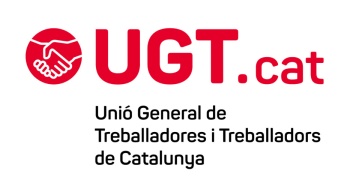 Escrit per comunicar un nou domicili de la demandadaProcediment: .....Part actora: .......................................Part demandada: ...................................AL JUTJAT SOCIAL ... DE ........................................., lletrat/ada del Col·legi de l’Advocacia de ......................, col·legiat/ada núm. ......., i de la part actora en el procediment consignat en l’encapçalament, comparec davant d’aquest Jutjat i MANIFESTO:Que en data ....... de ........ de ...... he rebut una diligència d’aquest Jutjat de data ....... de ........ de ...... per la qual em requeriu que informi, si s’escau, de l’existència d’altres domicilis de la part demandada a efectes de la seva citació i notificació.Que, fetes les consultes oportunes, us informo que he tingut constància de l’existència d’un altre domicili de la part demandada ............................, on aquest Jutjat pot intentar practicar les diligències de notificació i citació corresponents. El domicili esmentat és el situat al carrer ............................, núm. ......, de ........................ (CP ........... ), tel. ................. i fax................. .Per això, SOL·LICITO: Que tingueu per acomplert el tràmit en el termini concedit. ..............., ....... de/d’................. de ..............(signatura)Lletrat/adaNota: la UGT de Catalunya ha cedit els drets d’aquest model per tal que, de forma gratuïta, una tercera persona el pugui descarregar, copiar, modificar i utilitzar sense mencionar l’autoria ni la font, tant amb caràcter professional com amb caràcter no comercial, sense limitació temporal ni territorial. No n’és permesa la traducció, atès que es tracta d’un model creat per al foment del català a l’àmbit del dret.